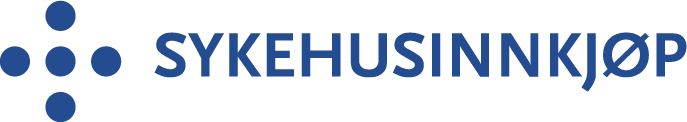 Innholdsfortegnelse1.	Avtalens parter	32.	Avtalens omfang	33.	Avtalens varighet	34.	Opsjoner	35.	Utførelse	46.	Priser og prisendringer	47.	Bestilling	48.	Levering	59.	Godkjenning av leveranse	910.	Prøveperiode	911.	Overtakelse	1012.	Garanti	1013.	Gjennomføring og omfang av serviceytelse	1014.	Force majeure	1115.	Faktura	1216.	Betaling	1217.	Opplæring	1318.	Andre bestemmelser	1319.	Etikk, miljø og samfunnsansvar	1620.	Oppfølging og kontaktpersoner	1921.	Heving eller oppsigelse av avtalen	2022.	Avtaleendringer eller -overdragelse	2123.	Tvister, lovvalg og verneting	21Avtalens parterKunde og Leverandør: Se avtalens forside. Sykehusinnkjøp HF divisjon vest signerer avtalen på vegne av Kunden.I bilagene til denne avtalen vil begrepet Kunde brukes synonymt med Oppdragsgiver og Leverandør brukes synonymt med Tilbyder.Sykehusinnkjøp HF divisjon vest er Kundens avtaleforvalter.Avtalens omfangAvtalen omfatter kjøp av endoskopiutstyr til gynekologi, urologi og gastrokirurgi. For detaljert oversikt over avtalens omfang henvises det til vedlagte Bilag 1 – Prisskjema.Utstyret skal oppfylle de krav som er beskrevet i Bilag 2 – Kravspesifikasjon.Avtalens varighet Denne avtale er bindende fra siste elektroniske signeringsdato, uansett hvem av partene som signerer sist, og gjelder  så lenge utstyret er i bruk av Kunden og minst i utstyrets levetid.Utstyret skal ha en levetid på minimum 10 år. Leverandøren er forpliktet til å inneha kunnskaper og kompetanse på systemet og på forespørsel å levere deler og service/vedlikehold i hele levetiden.OpsjonerDenne avtales vilkår skal også gjelde for opsjoner. Opsjoner på utstyr/produkter/medisinteknisk opplæring som angitt i Bilag 1 – Prisskjema gjelder i 8 år, fra siste elektroniske signeringsdato.  Opsjon på service som angitt i Bilag 1 – Prisskjema gjelder i i utstyrets levetid og minumum i utstyrets angitte levetid som er 10 år, fra siste elektroniske signeringsdato.Opsjoner som angitt i Bilag 1 – Prisskjema, herunder kjøp av 15 stk. komplette endoskopirack med tilbehør tilsvarende hovedleveranse. Detaljert liste over opsjoner følger av Bilag 1 – Prisskjema.Kunden har en ensidig rett til å utløse opsjoner. Hvis utviklingen i den opprinnelige avtaleperioden tilsier det (dvs. at vilkårene ikke lenger oppfattes konkurransedyktige) vil Kunden kunne stille krav om at det foretas forbedringer av vilkårene som en forutsetning for å utløse opsjonen. Leverandøren kan kunne velge å motsette seg dette, men ikke en levering på opprinnelige vilkår. Det kan uansett ikke foretas vesentlige endringer i avtalen.Opsjoner kan utløses i form av ny bestilling. UtførelseLeverandøren er ansvarlig for at produkter og tjenester som omfattes av avtalen til enhver tid er godkjent i henhold til gjeldende lover og forskrifter, samt at de er i henhold til kravene til egnethet og kvalitet som framkommer i konkurransedokumentene.Priser og prisendringerPriserPrisene er definert i avtalens Bilag 1 – Prisskjema. Prisene på hovedproduktet er faste i avtaleperioden.Opsjoner kan prisjusteres i henhold til punkt 6.2. Prisene er eksklusive merverdiavgift og oppgitt i norske kroner. Prisen på hovedproduktet er inkludert levering, montering, nødvendig service og vedlikehold i garantitiden, emballasje, toll, skatter og alle andre kostnader som det ikke uttrykkelig fremgår av avtalen at Kunden er ansvarlig for. Gebyrer, avgifter og andre former for tillegg i prisen aksepteres ikke.Prisene i avtalen er gjenstand for regulering dersom vedtak eller pålegg fra offentlig myndighet endrer grunnlaget for prisfastsettelsen. Prisen kan da reguleres i tråd med den nettokonsekvens endringen i prisgrunnlaget medfører, på den måte at Leverandøren blir stilt uendret. Parten som krever slik prisregulering skal skriftlig varsle om dette. Prisendringen skal gjelde fra den dato vedtaket eller pålegget trer i kraft.Andre kostnader enn de som er nevnt over, kan dekkes dersom de er godkjent av Kunden på forhånd.PrisendringerI avtaleperioden kan prisene på opsjoner justeres inntil én gang pr år. Tidspunkt for slik prisjustering er samme dato som avtalens oppstartsdato – i påfølgende år. Prisjusteringen baseres på 100 % av siste rapportert årlig endring (12 måneds syklus) i konsumprisindeksen (KPI), publisert av Statistisk sentralbyrå.BestillingKunden forpliktes kun av gyldig elektronisk bestilling. Dersom Leverandøren forstår eller har grunn til å anta at leveransen blir forsinket, skal Leverandøren uten ugrunnet opphold underrette Kunden om dette skriftlig. Unnlatt underretning avskjærer Leverandøren fra å påberope seg force majeure som begrunnelse for forsinkelsen.Leverandøren skal oversende ordrebekreftelse til Kunden straks bestilling er mottatt, med akseptert leveranse i henhold til bestilling.Særlig om bestilling av serviceytelse etter garantiperiode Kunden er ansvarlig for å bestille serviceytelse innenfor det i punkt 4.3 angitte tidsrom.Bestillingen skal inkludere Kundens beskrivelse av serviceytelsens omfang, herunder servicenivå.Bestilling av serviceytelse fra andre enn Kundens avdeling for medisinsk teknisk utstyr skal ikke anses som en gyldig bestilling. Ved arbeid som ikke er en del av valgt serviceytelse for serviceperioden skal det foreligger separat bestilling fra kunden før arbeidet påbegynnes eller eventuelle reservedeler bestilles.  Levering LeveringsbetingelserLevering skal skje DDP til avtalt leveringssted iht. Incoterms av 2020.  Avtalt leveringstid: Se Bilag 2 - Kravspesifikasjon.Levering anses for øvrig å ha skjedd når utstyret er ferdig installert, igangkjørt og klar til bruk, jf. avtalens punkt 9.1. Leverandøren skal ha kontrollrutiner for å sikre at leveranser er i henhold til avtalens krav, den alminnelige aksepterte bransjestandard, samt lovgivning eller offentlig vedtak.Leverandøren forplikter seg til å emballere alle forsendelser på forsvarlig måte, slik eventuelt angitt i den enkelte bestilling.Kunden kan ved statlige vedtak/påbud kreve at Leverandøren skal sørge for avfallsdestruksjon av emballasje og brukte produkter.Følgeseddel eller pakkseddel skal festes utenpå emballasjen. Den skal følge med hver leveranse og minst inneholde følgende:Leverandørens navnKundens bestillingsnummer og eventuelt avtalenummer, leveringsadresse og navn på Kundens bestillerPakkseddel nummerAktuelt kollinummer av totalt antall kolliLeverandørens artikkelnummer og artikkelnavnDato for ekspederingForsendelsesmåte/ transportørSignatur fra ansvarlig ekspeditørAll intern transport inne på sykehusets område samt inntransport i bygget og fram til montasje/oppstillingssted er leverandøren sitt fulle ansvar. Lagringsareal: På forespørsel kan kunde vurdere hvorvidt man kan stille lagringsareal til disposisjon for mellomlagring. Leverandøren pålegges å ta hensyn til andre leverandører/entreprenører samt sykehusets drift for å unngå konflikter og innrette seg etter de direktiver som gis fra Kunden. Renovasjon: De enkelte leverandører/entreprenører skal rydde etter egne arbeider og plikter å utføre denne ryddingen så ofte og grundig at det til enhver tid er ryddig, og slik at det på montasjestedet ikke oppstår noen vansker for sykehusdriften og øvrige leverandører/entreprenører. 
Såfremt dette ikke overholdes, forbeholder Kunden seg rett til å foreta rydding for leverandørens regning. Såfremt det oppstår dissens om opphav til avfall og dette av den grunn ikke blir fjernet, forbeholder Kunden seg rett til å fjerne avfallet og fordele utgiftene skjønnsmessig. De involverte parter vil bli varslet før slik rydding blir igangsatt. Parkeringsplass: Kunden kan ikke stille til rådighet reserverte parkeringsplasser. Leverandør må innrette seg etter gjeldene parkeringsregler og innkalkulere i tilbudet eventuelle parkeringsutgifter.Leverandøren kan ikke gjennomføre levering tidligere enn avtalt, uten at Kunden har godkjent dette skriftlig. Partenes øvrige rettigheter og plikter påvirkes ikke av godkjenningen.Dersom Kunden ikke kan motta leveransen, skal dette uten opphold opplyses til Leverandøren. Leverandøren skal oppbevare varene for Kundens regning inntil levering kan skje.Kundens rettigheter ved forsinkelseForsinkelse. Det foreligger forsinkelse dersom Leverandøren ikke oppfyller sine forpliktelser etter avtalen til avtalt tid, og dette ikke skyldes forhold på Kundens side eller forhold Kunden har risikoen for, herunder force majeure.Leverandørens varslingsplikt og plikt til å begrense forsinkelsen
Dersom Leverandøren forstår, eller har grunn til å anta at det vil oppstå en forsinkelse, skal Leverandøren varsle Kunden skriftlig og oppgi den antatte varigheten og begrunnelsen for forsinkelsen. Leverandøren plikter å gjøre det som kan gjøres for å begrense forsinkelsen og holde Kunden løpende orientert om hvilke tiltak Leverandøren gjennomfører for å begrense forsinkelsen. Dersom Leverandøren mener at årsaken til at forpliktelsene ikke ble oppfylt til avtalt tid skyldes forhold på Kundens side eller forhold Kunden har risikoen for, herunder force majeure, skal Leverandøren dokumentere dette uten ugrunnet opphold.  Leverandørens varslingsplikt og ansvar for å begrense forsinkelsen, gjelder også hvor årsaken til at forpliktelsene ikke ble oppfylt til avtalt tid skyldes forhold på Kundens side eller forhold Kunden har risikoen for, herunder force majeure. Kundens rett til å fastholde leveranse ved forsinkelse
Kunden har rett til å fastholde avtalen og kreve oppfyllelse. Dersom leveringsmanko oppstår i forhold til avtalt leveringstid, skal Leverandøren om mulig skaffe samme type vare fra annen leveringskanal til avtalt pris. Dersom Leverandøren ikke utbedrer innen rimelig tid, har Kunden rett til å gjøre dekningskjøp av tilsvarende vare fra annen leveringskanal som følge av forsinkelsen, for Leverandørens kostnad. Ved vurdering av rimelig tid, skal det blant annet legges vekt på avtalegjenstandens kompleksitet, forsinkelsens årsak og forsinkelsens konsekvenser for Kunden.Kundens rett til å kreve dagmulkt ved forsinkelse
Ved forsinket levering som ikke skyldes Kunden eller som ikke kan henføres under force majeure, kan Kunden kreve inn dagmulkt (konvensjonalbot) uten dokumentasjon av tap ved forsinkelsen. 
Dagmulkten beregnes ut fra en oppstartssats på NOK 3000 fra første forsinkelsesdag. Deretter påløper 0,20 %, eller minimum NOK 1000, per arbeidsdag etter avtalt leveringstid regnet fra den avtalte pris som knytter seg til den totale leveransen på grunn av den forsinkede varen ikke kan tas i bruk som forutsatt.  Dagmulkten løper maksimalt i 60 dager. Med pris forstås i denne sammenheng grunnpris med alle avtalte tillegg og fradrag. 
Ved forsinket levering av reservedeler, som angitt i Bilag 4 – Oversikt  servicenivåer, vil dagmulkten utgjøre NOK 1000 pr. arbeidsdag etter avtalt leveringstid.Kundens rett til å kreve erstatning ved forsinkelse
Kunden har krav på erstatning for det direkte tapet Kunden lider som følge av forsinkelsen. 
Kunden har i tillegg krav på erstatning for det indirekte tapet Kunden lider som følge av forsinkelsen, dersom forsinkelsen skyldes uaktsomhet fra Leverandørens side. Påløpt dagmulkt kommer ikke til fradrag ved utmåling av erstatningen.Kundens rett til å heve ved forsinkelse 
Kunden kan heve avtalen helt eller delvis med øyeblikkelig virkning, dersom forsinkelsen utgjør et vesentlig mislighold. Som vesentlig mislighold skal alltid regnes forsinkelse som innebærer at Kundens formål med kjøpet ikke innfris.
Dersom Kunden er berettiget til maksimal dagmulkt, kan Kunden uansett heve avtalen for den del av forpliktelsen som er forsinket og eventuelt de deler av leveransen som ikke kan tas i bruk som forutsatt som følge av forsinkelsen.
Maksimal erstatning er begrenset til et beløp som tilsvarer den totale avtalesum inklusiv mva. Denne begrensningen gjelder imidlertid ikke hvis Leverandøren eller noen han svarer for har utvist forsett eller grov uaktsomhet.Kundens rettigheter ved manglerMangel
Det foreligger en mangel dersom leveransen ikke er i samsvar med de formål og/eller ikke innehar de krav som følger av avtalen, og dette ikke skyldes forhold på Kundens side eller forhold Kunden har risikoen for, herunder force majeure. Tilsvarende gjelder for Leverandørens andre forpliktelser etter avtalen.Kundens plikt til å reklamere ved mangler
Kunden plikter å gi Leverandøren melding om mangelen innen rimelig tid etter at Kunden oppdaget eller burde ha oppdaget den. Kunden må uansett reklamere innen to år etter leveringstidspunktet. For leveranser som ved vanlig bruk er ment å vare vesentlig lengre, er fristen for å reklamere fem år. Det gjelder ingen reklamasjonsfrist dersom Leverandøren har opptrådt uaktsomt eller for øvrig i strid med redelighet og god tro. For deler som på grunn av mangel er utbedret løper ny reklamasjonsperiode fra mangelen er utbedret. For deler som på grunn av mangelen ikke kunne brukes som forutsatt, forlenges reklamasjonsperioden med tiden fra Leverandøren ble varslet om mangelen og til mangelen er utbedret.Kundens rett til å få mangler utbedret
Kunden har rett til å få mangler utbedret ved retting eller omlevering for Leverandørens regning og risiko.
Omlevering kan likevel bare kreves dersom mangelen er vesentlig. Dersom Leverandøren ønsker at utbedring skal finne sted hos Leverandøren, skal Leverandøren hente leveransene hos Kunden, dekke kostnader til transport og bære risiko for leveransene fra de blir hentet til de har blir returnert til samme adresse. Dersom Kunden har distribuert leveransen til flere avdelinger, skal Kunden samle disse på hovedlageret for avhenting av Leverandøren. Dersom Leverandøren ønsker å gjennomføre utbedring på Kundens område, skal Leverandøren dekke alle sine kostnader i denne forbindelse. Kunden har på saklig grunnlag rett til å nekte at utbedring skal skje på Kundens område, utbedring skal i så fall finne sted hos Leverandøren som nevnt ovenfor.
Retting som utføres av kunden etter instruks fra leverandør skjer på leverandørens risiko, og fratar ikke leverandøren for ansvar.
Kunden kan likevel kreve omlevering dersom stabil drift ikke oppnås etter tre utbedringer/ feilrettinger av mangler som har nær eller direkte sammenheng med hverandre. Leverandørens rett til utbedring av mangler
Leverandøren kan kreve å utbedre mangler ved retting eller omlevering, når dette kan skje uten vesentlig ulempe for Kunden og uten risiko for at Kunden ikke får dekket sine utlegg av Leverandøren. Dersom mangelen er vesentlig, kan Kunden uansett kreve omlevering. Leverandøren kan ikke gjøre gjeldende at han ikke har hatt anledning til å foreta utbedring, dersom Kunden har sørget for å få rettet mangelen og det etter forholdene ville være urimelig å kreve at han ventet på Leverandørens utbedring. Kundens rett til å kreve erstatning ved mangler
Kunden har krav på erstatning for det direkte tapet Kunden lider som følge av mangelen. 
Kunden har i tillegg krav på erstatning for det indirekte tapet Kunden lider som følge av mangelen, dersom mangelen skyldes uaktsomhet fra Leverandørens side. Dette inkluderer tap ved eventuelt driftsavbrudd, herunder utgifter og arbeid knyttet til feilretting og reparasjon, samt tap ved merarbeid forårsaket av mangelen.
Maksimal erstatning er begrenset til et beløp som tilsvarer den totale avtalesum/bestillingssum inklusiv mva. Denne begrensningen gjelder imidlertid ikke hvis Leverandøren eller noen han svarer for har utvist forsett eller grov uaktsomhet.Dersom en leveranse er mangelfull, kan Kunden tilbakevise den del av leveransen som er beheftet med mangler, samt de deler av leveransen som påvirkes av mangelen. Tilbakevisningen skal skje skriftlig. Tilbakevist leveranse skal betraktes som ikke levert.Kundens rett til å kreve prisavslag og heving ved mangler
Dersom utbedring ikke er relevant, eller Leverandøren ikke krever å utbedre mangelen etter punkt 8.3.4, eller utbedring ikke blir foretatt innen rimelig tid, kan Kunden kreve prisavslag, eller helt eller delvis heve avtalen dersom det foreligger vesentlig mangel knyttet til den delen av avtalen som heves. Prisavslaget skal utregnes slik at forholdet mellom nedsatt og avtalt pris svarer til forholdet mellom leveransens verdi i mangelfull og avtalemessig stand på leveringstidspunktet.Godkjenning av leveranseLeveransen godkjennes av Oppdragsgiver når avtalens gjenstand er installert, igangkjørt, brukeropplæring gjennomført, og Godkjenningsprotokoll, jf. Bilag 5, er signert.Mangler påpekt under godkjenningen, skal rettes innen 15 arbeidsdager dersom ikke annet blir avtalt. PrøveperiodeDet skal være en prøveperiode på 3 måneder etter at utstyret er godkjent.Eventuelle mangler/feil i prøveperioden skal uten ugrunnet opphold utbedres/feilrettes av Leverandøren. Med mangel/feil menes situasjoner der utstyret er ute av drift i 1 døgn eller fører til vesentlige problemer for normal klinisk drift. Ved mangler/feil skal prøveperioden utvides med 4 uker i  tillegg til tiden som går inntil feilretting er utført. Ved gjentakende feil i prøveperioden begynner ny beregning av prøveperiode fra siste feilrettingstidspunkt.OvertakelseEtter gjennomført prøveperiode med stabil og tilfredsstillende drift, overføres avtalens gjenstand formelt til Kunden ved signering av Bilag 6 – Overtakelsesprotokoll.  Garanti Garantitiden er 24 måneder. Garantitiden begynner å løpe etter at av Bilag 6 – Overtakelsesprotokoll er signert av begge parter. Garantien omfatter alle komponenter inklusive  og programvare.I prøvetids- og garantiperioden skal det ytes service tilsvarende fullservice, jf. servicenivå 2 Bilag 4 – Oversikt servicenivåer. Oppgraderinger som kommer på hardware/software i garantiperioden skal gjennomføres i henhold til servicenivå 2.Leverandøren skal foreta en garantigjennomgang av utstyret tidligst 2 mnd. før garantiutløp, senest ved garantiutløp.Kunden skal innen rimelig tid rapportere alle feil som utløser mulig garantiservice til Leverandøren.Som feil regnes avvik som fører til ikke planlagt driftsstans, og/eller feil som fører til utskifting av deler eller oppgradering av programvare.Feil som følger av feil bruk dekkes ikke av garanti.Utbedring av kvalifisert feil i garantiperioden skal utføres kostnadsfritt av Leverandøren.Leverandøren kan ikke påregne bruk av Kundens personell til feilsøking/-retting i garantitiden. Kundens personell kan unntaksvis utbedre feil på forespørsel fra Leverandøren. Utbedring av feil i garantiperioden, utført av Kundens personell på forespørsel fra Leverandøren, dekkes med samme timepris som Leverandørens timepris for service. Dette gjelder også ved inngåtte serviceavtaler der Leverandøren normalt har forpliktet seg til å utbedre avvik.Gjennomføring og omfang av serviceytelse Etter gjennomført garantiperiode, kan partene avtale endringer i tilknytning til punkt 13. Endringene er gyldige ved samtykke fra begge parter, og skriftlig avtale.Etter garantitidens utløp jf. punkt 12.1 er Leverandøren ansvarlig for å gjennomføre avtalt serviceytelse etter Kundens bestilling i utstyrets levetid, med mindre annet fremgår av avtalens kapittel 3 og 4.Kunden kan ved bestilling selv velge hvilket servicenivå som skal gjelde for serviceytelsen  og hvorvidt serviceytelsen i serviceperioden skal omfatte alt eller kun deler av utstyret angitt i avtalens kapittel 2 og 4.  Med mindre annet er avtalt, gjelder bestilling av serviceytelsen for ett år regnet fra utløp av garantiperiode eller utløp av gjeldende serviceperiode på bestillingstidspunktet. Planlegging og gjennomføring av servicebesøkAlle servicebesøk skal avtales med Medisinsk teknisk avdeling. Leverandøren skal ikke under noen omstendighet avtale servicebesøk med avdeling(er) hvor utstyret er plassert, med mindre dette er uttrykkelig avtalt med Medisinsk teknisk avdeling. Ved gjennomføring av servicebesøk skal Leverandøren før besøkets begynnelse møte opp hos Medisinsk teknisk avdeling, med mindre annet er avtalt. Kunden har rett til å følge Leverandøren under gjennomføring av servicebesøket.  Dersom servicebesøket medfører arbeid som kan påvirke utstyrets bildekvalitet, analyseresultat eller øvrige ytelser, skal det gjennomføres kontroll av dette. Krav til servicerapportEtter gjennomført servicebesøk skal Leverandøren levere en elektronisk servicerapport innen 14 dager etter avsluttet servicebesøk. Servicerapporten skal minimum inneholde følgende: Utstyrets ID og serienummerHvem som har utført arbeidetStarttidspunktFeilsøkingsrapport / VedlikeholdsrapportUtført reparasjon / utskifting av komponenterUtførte sluttester/funksjonskontroll med test/kontroll resultaterTidspunkt for ferdigstillelseOversikt over nødvendig oppfølging / etterarbeidBekreftelse på at instrumentet fungerer i henhold til tiltenkt brukServicerapporten skal signeres av både Kunde og Leverandør dersom ikke annet er avtalt . Force majeureMed force majeure menes en hindring som skyldes en ekstraordinær situasjon som ligger utenfor avtalepartenes kontroll, som umuliggjør oppfyllelse av avtalepartenes forpliktelser etter avtalen, forutsatt at avtalepartene ikke burde ha unngått eller overvunnet hindringen eller virkningen av den, eller avtalepartene ikke forutså eller burde ha forutsett hindringen ved avtaleinngåelsen.Slik situasjon vil kunne være krig, opprør eller indre uroligheter, beslutning av offentlige myndighet, naturkatastrofe, avbrudd i den offentlige kraftforsyning eller i den alminnelige samferdsel, betydningsfull arbeidskonflikt eller brann, eller annen omstendighet av liknende karakter og inngripende betydning.De forpliktelser som ikke kan oppfylles som følge av force majeure suspenderes og avtalepartenes motytelser suspenderes i samme tidsrom.I forbindelse med force majeure har avtalepartene gjensidig informasjonsplikt overfor hverandre for alle forhold som bør antas å være av betydning for den annen avtalepart. Informasjonen skal gis uten ugrunnet opphold. I en slik ekstraordinær situasjon kan motparten bare gå fra avtalen dersom situasjonen varer eller vil antas å vare lenger enn 60 dager og da bare med 14 dagers varsel. FakturaFaktura skal sendes elektronisk og leveres med kvalitet og innhold i samsvar med det til enhver tid gjeldende offentlige EHF-formatet.Faktura skal være i henhold til bokføringsforskriften § 5-1-1, og i tillegg inneholde Kundens bestillingsnummer, avtalenummer og navn på Kundens bestiller.Kunden aksepterer kun faktura adressert til fakturaadresser oppgitt i Bilag 3 - Leveringssteder.Fakturering av bestilt serviceytelse avtales mellom avtalepartene. Faktura som mangler bestillingsnummer eller har andre vesentlige mangler vil uten forvarsel bli returnert til Leverandøren. Betalingsfristen løper først fra det tidspunkt korrekt faktura er mottatt. Fakturagebyr og lignende aksepteres ikke.Ved feilsendt faktura, eller fakturerte priser er høyere enn inngåtte avtalepriser kan Leverandøren belastes med et gebyr tilsvarende NOK 500 pr faktura. I tillegg skal krediteres hele differansen mellom fakturert og avtalt pris.BetalingUtstyret vil bli betalt etter følgende betalingsterminer:80 % faktureres nå Bilag 5 - Godkjenningsprotokoll er signert av begge parter20 % faktureres når Bilag 6 - Overtakelsesprotokoll er signert av begge parterEtter at Kunden har mottatt og godkjent utstyret i henhold til bestilling, plikter Leverandøren å oversende korrekt faktura.Innen rimelig tid etter mottak av faktura plikter Kunden å meddele eventuelle feil eller mangler ved faktura til Leverandøren.Betaling skjer mot korrekt og godkjent faktura. Betalingsbetingelser er pr. 30 kalenderdager, målt fra mottak av korrekt faktura. For betaling som ikke finner sted i rett tid, gjelder bestemmelsene i Lov om renter ved forsinket betaling mv. av 17. desember 1976 med tilhørende forskrift. Rente- eller purrefaktura aksepteres ikke dersom for sen betaling skyldes mangelfull pakkseddel, følgebrev, faktura eller kvalitetsavvik i leveransen.Betaling innebærer ingen godkjennelse av leveransen.OpplæringDet er viktig at Kundens relevante personell får den opplæring som er nødvendig for å kunne bruke avtalens gjenstand på en kostnadseffektiv måte. Opplæring er et felles ansvar som avtalepartene må ta ansvar for å gjennomføre. Leverandøren forplikter seg til å besørge nødvendig opplæring og informasjon til Kundens personellgrupper som kommer i kontakt med Leverandørens produkter/tjenester.Leverandøren er forpliktet til å gjennomføre opplæring som nærmere beskrevet i Bilag 2 - Kravspesifikasjon.Dersom opsjon på servicekurs for Kundens personell utløses, skal servicekurset kunne gjennomføres i garantiperioden. Nøyaktig tidspunkt avtales mellom Kunde og Leverandør.Andre bestemmelserKvalitetssikringLeverandøren skal ha et kvalitetssikringssystem som er innrettet slik at faktiske mangler, potensielle mangler og andre forhold som kan føre til utilfredsstillende kvalitet, blir oppdaget så tidlig som mulig.Kunden har rett til å kontrollere alle forhold ved Leverandørens oppfyllelse av sine forpliktelser, slik som utvikling, konstruksjon og tilvirkning på alle trinn under avtalen. Dette gjelder også ethvert dokument eller nedtegnelse. Kunden skal gi Leverandøren varsel i rimelig tid før kontrollen gjennomføres.Kundens rett til å kontrollere etter andre ledd, er uavhengig av på hvilket sted Leverandøren utfører sine forpliktelser etter avtalen. Kundens kvalitetssikring fritar ikke Leverandøren for de forpliktelser han har påtatt seg i avtalen. Manglende utført kvalitetssikring medfører ingen reduksjon av Kundens rettigheter etter avtalen. SamarbeidsforholdInformasjon
Partene skal ha gjensidig åpenhet og ikke tilbakeholde informasjon som kan ha betydning for samarbeidsforholdet, herunder informasjon om nye produkter, varer etc.
Leverandøren skal holde Kunden orientert om produkter og bruken av avtalen på en egnet måte, herunder omkostningsfritt utarbeide leveringsstatistikk for det enkelte sykehus/ institusjon og for alle mottakerne samlet. Statistikken skal inneholde opplysninger om levert mengde, forbruk i kroner og andre relevante opplysninger etter nærmere spesifikasjon.
På forespørsel må Leverandøren kunne gi forskriftsmessige produktopplysninger og produktdatablad på norsk. Lov av 23. desember 1988 nr. 104 om produktansvar gjelder så sant leveransene omfattes av denne.Innsyn
Ved spesielle forhold betinger Kunden seg rett til innsyn i Leverandørens produksjonsprosess, kontrollopplegg, regnskap og kalkyler, for å kunne verifisere krav til kvalitet og pris i.h.t. avtalen.Samarbeidsforhold, pantsettelse
Kunden aksepterer ikke salg eller pantsettelse av Leverandørens fordring til tredjepart uten at skriftlig tillatelse om dette er innhentet fra Kunden.Samarbeidsforhold, sikkerhetsregler
Leverandørens personale er forpliktet til å rette seg etter de sikkerhetsregler som til enhver tid er gjeldende hos Kunden. Det er røykeforbud i alle bygg og eiendommer som eies eller disponeres av Kunden. Røykeforbudet gjelder inne- og utearealer.Omdømmelojalitet
Leverandøren skal ivareta Kundens interesser i gjennomføring av avtalen. Leverandøren skal i avtaleperioden ikke utøve virksomhet som svekker Kundens omdømme. Partene skal heller ikke, i avtalens løpetid, omtale avtalens premisser eller innhold på et slikt vis at dette kan skade den annen Parts omdømme eller forhold til tredjeparter. Uenighet om avtalens innhold eller partenes plikter iht. denne, skal søkes løst ved forhandlinger. 
Pasienter og andre kan ha andre forventninger til tjenesten enn det rammebetingelser og avtalen fastsetter. Leverandøren skal ikke ta stilling til eller kommentere synspunkter eller misnøye fra pasienter eller andre som retter seg mot Kunden, men opplyse om at slike henvendelser skal rettes til Kundens kontaktperson i avtalen.Immaterielle rettigheterLeverandøren garanterer at Leverandørens ytelse ikke krenker tredjeparts eiendomsrettigheter, herunder immaterielle rettigheter som patent- eller opphavsrettigheter. Kunden plikter å varsle Leverandøren omgående ved mottakelsen av slike krav. Dersom noen fremmer krav om at ytelsen krenker slike rettigheter, skal Leverandøren holde Kunden skadesløs for enhver kostnad. Leverandøren plikter å fremskaffe den rettigheten som mangler, eventuelt sørge for at Kunden innen kort tid får disposisjonsrett over minst likeverdig vare, samt sikre Kunden mot eventuelle tap. Dersom en slik rettsmangel ikke kan avhjelpes og dette har vesentlig betydning for Kunden, skal dette anses som vesentlig mislighold av avtalen. Kunden kan tilbakeholde betaling til eventuelle spørsmål om rettslige mangler er avklart. Videre kan Kunden kreve ethvert tap som følge av den rettslige mangel erstattet.Leverandøren skal holde Kunden skadesløs for ethvert krav som følge av krenkelse av patenter eller andre immaterielle rettigheter i forbindelse med oppfyllelse av avtalen.Kunden skal holde Leverandøren skadesløs for et hvert krav som skyldes bruk av Kundens tegninger, spesifikasjoner eller lisenser.Partene skal gjensidig varsle hverandre om krav vedrørende krenking av patenter eller andre immaterielle rettigheter ved fremstilling eller bruk av leveransen.TaushetspliktPartene skal bevare taushet om, og forhindre at andre får adgang eller kjennskap til alle konfidensielle opplysninger og materiale de i forbindelse med denne avtale og gjennomføringen av den får kunnskap om. Dette inkluderer, men er ikke begrenset til opplysninger om:
1) Drifts- eller forretningsmessige forhold som det kan være av konkurransemessig betydning å hemmeligholde,
2) Noens personlige forhold.Taushetsplikten gjelder Partenes ansatte og andre som handler på Partenes vegne i forbindelse med gjennomføringen av avtalen. Partene plikter å sørge for underskrift av eventuelle taushetserklæringer. Partene skal bevare taushetsplikten også etter at avtaleforholdet er opphørt. Leverandøren forplikter seg til ikke å benytte Kunden som referanse, uten skriftlig samtykke fra Kunden.Patenter og sikkerhetsbeskyttet informasjon
Dersom Leverandøren ønsker å søke om patent som inneholder sikkerhetsbeskyttet informasjon, skal Leverandøren fremlegge søknaden for Kunden for skriftlig godkjenning før patentsøknaden innleveres. Kunden kan nekte godkjenning uten begrunnelse.Bruk av kodifiseringsdokumentasjon
Kunden har rett til å bruke dokumentasjon, som overleveres i forbindelse med kodifisering, til utdanning, bruk, vedlikehold og reparasjon. Kunden har rett til å kopiere dokumentasjon til eget bruk.Rettigheter til og merking av materiell som overlates til LeverandørenRettigheter til materiell som Kunden overlater til Leverandøren
Kunden beholder eiendomsrett og alle andre rettigheter til alt materiell som Kunden overlater til Leverandøren i forbindelse med gjennomføring av avtalen. Dette gjelder også eventuelt skrap og overskuddsmateriell som stammer fra dette materiellet.Merking av Kundens eiendom
Leverandøren skal merke Kundens eiendom som er i Leverandørens besittelse tydelig med ”Helse Stavanger HFs eiendom”. Kundens eiendom skal oppbevares atskilt fra andre leveranser, annet materiell, og annet utstyr mv., slik at eiendommen lar seg identifisere.ReklameLeverandøren må innhente forhåndsgodkjennelse fra Kunden dersom Leverandøren for reklameformål eller på annen måte ønsker å gi offentligheten informasjon om avtalen. Kunden kan nekte godkjennelse uten begrunnelse.Etikk, miljø og samfunnsansvarAvtalevilkår for ivaretakelse av grunnleggende menneskerettigheter i leverandørkjeden Leverandøren skal under hele avtaleperioden overholde punkt 19.2-19.5 nedenunder. Avtalevilkårenevilkårene bygger på FNs veiledende prinsipper for næringsliv og menneskerettigheter med aktsomhetsvurderinger som metode. Aktsomhetsvurderinger er en internasjonalt anerkjent metode for å kartlegge, forebygge, begrense og gjøre rede for hvordan virksomheter håndterer eventuell negativ påvirkning på arbeidstaker- og menneskerettigheter i egen virksomhet og i leverandørkjeden.Dersom Leverandøren bruker underleverandører for å oppfylle denne avtalen, er Leverandøren forpliktet til å videreføre og bidra til etterlevelse av kravene i leverandørkjeden.Overholdelse av internasjonal konvensjoner og arbeidsmiljølovgivningen i produksjonslandUtstyret som leveres i denne avtalen skal være fremstilt under forhold som er i overenstemmelse med kravene angitt nedenfor. Kravene gjelder i Leverandørens egen virksomhet og i leverandørkjeden. Kravene omfatter:  ILOs kjernekonvensjoner om tvangsarbeid, barnearbeid, diskriminering, fagforeningsrettigheter og retten til kollektive forhandlinger: nr. 29, 87, 98, 100, 105, 111, 138 og 182. Der hvor konvensjon 87 og 98 er begrenset ved nasjonal lov skal arbeidsgiveren legge til rette for, og ikke hindre alternative mekanismer for fri og uavhengig organisering og forhandling. FNs barnekonvensjon, artikkel 32.Arbeidsmiljølovgivningen i produksjonsland. Av særlige relevante forhold fremheves 1) lønns- og arbeidstidsbestemmelser, 2) helse, miljø og sikkerhet, 3) regulære ansettelsesforhold, inklusive arbeidskontrakter, samt 4) lovfestede forsikringer og sosiale ordninger.  Der hvor internasjonale konvensjoner og nasjonal lovgivning omhandler samme tema, skal høyeste standard alltid gjelde. Policys og rutinerFor å oppfylle kravene i punkt 19.2, samt for å forebygge og håndtere eventuelle avvik fra kravene, skal Leverandøren ved avtalestart, eller senest innen 6 måneder etter avtalestart, ha:En eller flere offentlig tilgjengelige policys, vedtatt av styret. Innholdet skal som minimum omfatte en forpliktelse om å etterleve kravene i punkt 19.2.1., i egen virksomhet og i leverandørkjeden.  En eller flere ansatte på ledelsesnivå skal ha ansvar for etterlevelse. Rutiner for formidling og regelmessig oppfølgning av slik policy i egen virksomhet og i leverandørkjeden.Rutiner for å utføre regelmessige risikoanalyser i egen virksomhet og i leverandørkjeden. Det innebærer å identifisere og prioritere risiko for brudd på kravene i punkt 19.2.1. Rutinen(e) skal også beskrive hvilke tiltak Leverandøren vil iverksette for å forebygge, stanse og/eller redusere konsekvensene av brudd på kravene. I tråd med metoden for aktsomhetsvurderinger skal alvorligst risiko, uavhengig av hvor i leverandørkjeden risikoen er, prioriteres først. AvtaleoppfølgingLeverandøren skal sikre at kravene i punkt 19.2 og 19.3 etterleves i egen virksomhet og i leverandørkjeden. Oppdragsgiver kan kreve at etterlevelse dokumenteres ved en eller flere av følgende tiltak: Dokumentere vedtatte policys og rutiner, jf. punkt 19.3.Gi en oversikt over produksjonsenheter i leverandørkjeden for utvalgte risikoprodukter, og/eller -komponenter og/eller -råvarer, bestemt av Oppdragsgiver.Besvare egenrapportering senest seks uker etter utsendelse fra Oppdragsgiver, med mindre Oppdragsgiver har satt en annen frist.Dokumentere gjennomført risikoanalyse, og rapportere om oppfølging og håndtering av funnene. Delta i oppfølgingssamtale(r) med Oppdragsgiver, og eventuelt andre relevante interessenter.Fremvise rapport(er) relevant for kravene i punkt 19.2. Rapport(ene) skal komme fra uavhengig part.Kontroll og revisjon av kravene i punkt 19.2 og 19.3 på Leverandørens hovedkontor.Kontroll og revisjon av kravene i punkt 19.2 og 19.3 i leverandørkjeden. Kontroller og revisjoner skal etterstrebes gjennomført i samarbeid mellom Leverandøren og Oppdragsgiver.Dersom Leverandøren blir klar over forhold i strid med punkt 19.2 og 19.3 i leverandørkjeden, skal Leverandøren rapportere dette til Oppdragsgiver uten ugrunnet opphold. Sanksjoner Ved brudd på punkt 19.2-19.4 eller om det foreligger mangler i dokumentasjonen, gjelder sanksjonsbestemmelser i kapittel 21 med de presiseringer som følger av punkt 19.5.2-19.5.6.Oppdragsgiver kan kreve retting.  Leverandøren skal rette brudd innen en tidsfrist satt av Oppdragsgiver. Leverandøren skal fremlegge en tiltaksplan for når og hvordan bruddene skal rettes. Tiltakene skal være rimelige sett i forhold til bruddenes art og omfang.  Tiltaksplanen skal fremlegges innen fire uker, med mindre Oppdragsgiver har satt en annen frist.  Oppdragsgiver skal godkjenne tiltaksplanen, og dokumentasjon av rettelser. Oppdragsgiver kan iverksette midlertidig stans i hele eller deler av leveransen når:Mangler ikke blir utbedret innen rimelig tid.Leverandøren ikke oppfyller kravet om å fremlegge tiltaksplan. Tiltaksplanen ikke blir overholdt. Eventuelle erstatningskjøp hos en annen leverandør er ved midlertidig stans ikke å anse som avtalebrudd.Oppdragsgiver kan kreve at Leverandøren bytter underleverandør: Ved vesentlige og gjentakende brudd eller hvis tiltaksplanen ikke blir overholdt. Detter skal skje uten kostnad for Oppdragsgiver. Oppdragsgiver kan heve avtalen ved vesentlige eller gjentagende brudd.MiljøLeverandøren skal garantere at han i avtaleperioden oppfyller avtalens miljøkrav og gjeldende miljølovgivning.Leverandøren skal aktivt jobbe for å minske miljøbelastningen og redusere bruken av emballasje uten at det går utover eller skader produktene ved oppfyllelse av avtalen.Leverandøren forplikter seg til enhver tid å ha returordning for alle brukersteder i henhold til gjeldende offentlige bestemmelser og forskrifter.Hvis norsk leverandør (produsent eller importør) benytter emballasje, skal det senest ved avtaleinngåelse fremlegges dokumentasjon for at leverandøren er medlem i en returordning eller oppfyller forpliktelsen gjennom egen returordning for sluttbehandling hvor emballasjen blir tatt hånd om på en miljømessig måte (Grønt punkt Norge AS eller tilsvarende returordning).Oppfølging og kontaktpersonerOppfølging av avtalen: Partene skal dekke sine egne kostnader i forbindelse med reisevirksomhet og møter. Det skal holdes oppfølgingsmøter jevnlig, og begge parter kan be om oppfølgingsmøter.Leverandøren er forpliktet til å stille med nødvendig personell med tilstrekkelig fullmakter for møter med Kunden. 
Partene skal gjensidig informere hverandre om alle forhold som kan ha betydning for betjening av Kunden eller avtalen som sådan.Leverandøren skal utpeke både en formell avtaleforvalter, en faglig kontaktperson, samt en medisinsk teknisk kontaktperson. All kommunikasjon vedrørende denne avtale skal foregå gjennom de oppnevnte kontaktpersoner.Kunden kan når som helst i avtaleperioden be om at det utnevnes en ny kontaktperson.Oversikt over avtalens kontaktpersoner:Heving eller oppsigelse av avtalenVed vesentlig mislighold kan avtalen heves med øyeblikkelig virkning. Partenes ansvar og rettigheter blir midlertidig suspendert så lenge betingelsene for force majeure foreligger iht. avtalens kapittel 14.Leverandøren skal i forbindelse med oppsigelse treffe alle rimelige tiltak for å begrense kostnader og tap som følge av oppsigelsen, herunder søke nye oppdrag. I motsatt fall skal dekningen av Leverandørens kostnader og tap reduseres tilsvarende. Blir leveransene som var tiltenkt Kunden solgt til andre bortfaller Leverandørens krav på dekning av fortjenestetap. Det totale beløpet som skal betales til Leverandøren i forbindelse med oppsigelsen, inkludert allerede foretatte betalinger, skal søkes fastsatt ved forhandlinger. Totalbeløpet skal ikke under noen omstendighet overstige den avtalte totalprisen for avtalen. Der det er utført arbeid på leveranser som ikke er levert, og dette inngår i oppgjøret, skal resultatet av arbeide leveres til Kunden når endelig oppgjør er fastsatt.Dersom Leverandørens virksomhet åpnes for gjeldsforhandling, akkord eller konkurs, eller annen form for kreditorstyring gjør seg gjeldende skal Leverandøren omgående skriftlig varsle Kunden om dette, og Kunden har rett til å heve avtalen med øyeblikkelig virkning.Avtaleendringer eller -overdragelseAvtalen kan bare endres ved at begge partene elektronisk signerer en formell endringsavtale.Leverandøren kan ikke påberope seg uttalelser, handlinger eller unnlatelser fra Kundens side, herunder møtereferater og korrespondanse, som grunnlag for at avtalen er endret.Partene kan ikke overføre noen rettigheter eller plikter iht. avtalen til tredje part, uten den andre parts skriftlige godkjenning. Dersom hele eller deler av Leverandøren produktsortiment overføres til tredjepart, skal Leverandøren orientere alle impliserte parter så raskt som mulig slik at leveranseproblemer unngås. Leverandøren er imidlertid forpliktet til å levere iht. avtalens hele løpetid. Dersom så ikke skjer er det å anse som mislighold og Leverandøren vil bli erstatningsansvarlig for manglende overholdelse. Tvister, lovvalg og vernetingDenne avtalen er regulert av norsk rett. Dersom det oppstår tvister i forbindelse med avtalen, skal saken søkes løst ved forhandlinger. Fører forhandlinger ikke frem, skal saken avgjøres av de ordinære domstoler, med mindre partene blir enige om å bringe saken inn til avgjørelse ved voldgift. At en tvist er brakt inn til avgjørelse for domstol eller ved voldgift, fritar i seg selv ikke partene fra å oppfylle sine forpliktelser etter avtalen. Tvister skal løses ved det alminnelige vernetinget til Kunden som har gjort avropet tvisten knytter seg til.  Kundens alminnelige verneting er Stavanger Tingrett.SAKSARKIVNUMMERKJØPSAVTALEKJØPSAVTALEKJØPSAVTALEKJØPSAVTALEKJØPSAVTALEAVTALENUMMER2021/1766KJØPSAVTALEKJØPSAVTALEKJØPSAVTALEKJØPSAVTALEKJØPSAVTALEFylles innAvtalens parter:Avtalens parter:Avtalens parter:Avtalens parter:Avtalens parter:Avtalens parter:Avtalens parter:KundeKundeKundeKundeLeverandørLeverandørLeverandørSelskapSelskapOrg.nr.Org.nr.SelskapOrg.nr.Org.nr.Helse Stavanger HFHelse Stavanger HF983974678983974678Endoskopiutstyr til gynekologi, urologi og gastrokirurgi For levering til Helse Stavanger HFEndoskopiutstyr til gynekologi, urologi og gastrokirurgi For levering til Helse Stavanger HFEndoskopiutstyr til gynekologi, urologi og gastrokirurgi For levering til Helse Stavanger HFEndoskopiutstyr til gynekologi, urologi og gastrokirurgi For levering til Helse Stavanger HFEndoskopiutstyr til gynekologi, urologi og gastrokirurgi For levering til Helse Stavanger HFEndoskopiutstyr til gynekologi, urologi og gastrokirurgi For levering til Helse Stavanger HFEndoskopiutstyr til gynekologi, urologi og gastrokirurgi For levering til Helse Stavanger HFKjøpsavtalen består av følgende dokumenter:Kjøpsavtalen (dette dokumentet)Bilag 1: PrisskjemaBilag 2: Kravspesifikasjon Bilag 3: LeveringsstederBilag 4: Oversikt servicenivåerBilag 5: Godkjenningsprotokoll Bilag 6 Overtakelsesprotokoll Bilag 7: ForpliktelseserklæringDersom det foreligger uoverensstemmelse mellom vilkårene i de forskjellige avtaledokumentene, skal de gjelde i den rekkefølge de er oppgitt i listen over.I tillegg vil følgende dokumenter gjelde i denne rekkefølge dersom forholdene ikke er dekket av de offisielle avtaledokumentene i listen over:Andre relevante konkurransedokumenter Andre relevante tilbudsdokumenterDenne avtalen er elektronisk signert av begge parter.Kjøpsavtalen består av følgende dokumenter:Kjøpsavtalen (dette dokumentet)Bilag 1: PrisskjemaBilag 2: Kravspesifikasjon Bilag 3: LeveringsstederBilag 4: Oversikt servicenivåerBilag 5: Godkjenningsprotokoll Bilag 6 Overtakelsesprotokoll Bilag 7: ForpliktelseserklæringDersom det foreligger uoverensstemmelse mellom vilkårene i de forskjellige avtaledokumentene, skal de gjelde i den rekkefølge de er oppgitt i listen over.I tillegg vil følgende dokumenter gjelde i denne rekkefølge dersom forholdene ikke er dekket av de offisielle avtaledokumentene i listen over:Andre relevante konkurransedokumenter Andre relevante tilbudsdokumenterDenne avtalen er elektronisk signert av begge parter.Kjøpsavtalen består av følgende dokumenter:Kjøpsavtalen (dette dokumentet)Bilag 1: PrisskjemaBilag 2: Kravspesifikasjon Bilag 3: LeveringsstederBilag 4: Oversikt servicenivåerBilag 5: Godkjenningsprotokoll Bilag 6 Overtakelsesprotokoll Bilag 7: ForpliktelseserklæringDersom det foreligger uoverensstemmelse mellom vilkårene i de forskjellige avtaledokumentene, skal de gjelde i den rekkefølge de er oppgitt i listen over.I tillegg vil følgende dokumenter gjelde i denne rekkefølge dersom forholdene ikke er dekket av de offisielle avtaledokumentene i listen over:Andre relevante konkurransedokumenter Andre relevante tilbudsdokumenterDenne avtalen er elektronisk signert av begge parter.Kjøpsavtalen består av følgende dokumenter:Kjøpsavtalen (dette dokumentet)Bilag 1: PrisskjemaBilag 2: Kravspesifikasjon Bilag 3: LeveringsstederBilag 4: Oversikt servicenivåerBilag 5: Godkjenningsprotokoll Bilag 6 Overtakelsesprotokoll Bilag 7: ForpliktelseserklæringDersom det foreligger uoverensstemmelse mellom vilkårene i de forskjellige avtaledokumentene, skal de gjelde i den rekkefølge de er oppgitt i listen over.I tillegg vil følgende dokumenter gjelde i denne rekkefølge dersom forholdene ikke er dekket av de offisielle avtaledokumentene i listen over:Andre relevante konkurransedokumenter Andre relevante tilbudsdokumenterDenne avtalen er elektronisk signert av begge parter.Kjøpsavtalen består av følgende dokumenter:Kjøpsavtalen (dette dokumentet)Bilag 1: PrisskjemaBilag 2: Kravspesifikasjon Bilag 3: LeveringsstederBilag 4: Oversikt servicenivåerBilag 5: Godkjenningsprotokoll Bilag 6 Overtakelsesprotokoll Bilag 7: ForpliktelseserklæringDersom det foreligger uoverensstemmelse mellom vilkårene i de forskjellige avtaledokumentene, skal de gjelde i den rekkefølge de er oppgitt i listen over.I tillegg vil følgende dokumenter gjelde i denne rekkefølge dersom forholdene ikke er dekket av de offisielle avtaledokumentene i listen over:Andre relevante konkurransedokumenter Andre relevante tilbudsdokumenterDenne avtalen er elektronisk signert av begge parter.Kjøpsavtalen består av følgende dokumenter:Kjøpsavtalen (dette dokumentet)Bilag 1: PrisskjemaBilag 2: Kravspesifikasjon Bilag 3: LeveringsstederBilag 4: Oversikt servicenivåerBilag 5: Godkjenningsprotokoll Bilag 6 Overtakelsesprotokoll Bilag 7: ForpliktelseserklæringDersom det foreligger uoverensstemmelse mellom vilkårene i de forskjellige avtaledokumentene, skal de gjelde i den rekkefølge de er oppgitt i listen over.I tillegg vil følgende dokumenter gjelde i denne rekkefølge dersom forholdene ikke er dekket av de offisielle avtaledokumentene i listen over:Andre relevante konkurransedokumenter Andre relevante tilbudsdokumenterDenne avtalen er elektronisk signert av begge parter.Kjøpsavtalen består av følgende dokumenter:Kjøpsavtalen (dette dokumentet)Bilag 1: PrisskjemaBilag 2: Kravspesifikasjon Bilag 3: LeveringsstederBilag 4: Oversikt servicenivåerBilag 5: Godkjenningsprotokoll Bilag 6 Overtakelsesprotokoll Bilag 7: ForpliktelseserklæringDersom det foreligger uoverensstemmelse mellom vilkårene i de forskjellige avtaledokumentene, skal de gjelde i den rekkefølge de er oppgitt i listen over.I tillegg vil følgende dokumenter gjelde i denne rekkefølge dersom forholdene ikke er dekket av de offisielle avtaledokumentene i listen over:Andre relevante konkurransedokumenter Andre relevante tilbudsdokumenterDenne avtalen er elektronisk signert av begge parter.For KundeFor KundeFor KundeLeverandørLeverandørLeverandørLeverandør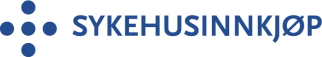 Fylles innFylles innFylles innFylles innJannicke Daae TønjumJannicke Daae TønjumJannicke Daae TønjumFylles inn	Fylles inn	Fylles inn	Fylles inn	DivisjonsdirektørDivisjonsdirektørDivisjonsdirektørFylles innFylles innFylles innFylles innLeverandørens avtaleforvalterLeverandørens avtaleforvalterNavnTabellen fylles inn ved avtaleinngåelseTelefonnummerE-postLeverandørens faglige kontaktpersonLeverandørens faglige kontaktpersonNavnTelefonnummerE-postLeverandørens medisinsk tekniske kontaktpersonLeverandørens medisinsk tekniske kontaktpersonNavnTelefonnummerE-postKundens avtaleforvalterKundens avtaleforvalterNavnTelefonnummerE-postKundens faglige kontaktpersonKundens faglige kontaktpersonNavnTelefonnummerE-postKundens medisinsk tekniske kontaktpersonKundens medisinsk tekniske kontaktpersonNavnTelefonnummerE-post